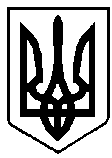 М І СЬ К И Й   Г О Л О В Ам. ВарашР О З П О Р Я Д Ж Е Н Н Я19.05.2023 									№129-Род-23-3120Про порядок реєстрації та обліку в СЕД «ДокПроф» організаційно-розпорядчої документаціїВараської міської ради та виконавчого комітету 	З метою реєстрації, систематизації, зберігання та використання нормативно-правових актів Вараської міської ради та виконавчого комітету, збирання, фіксування в логічній послідовності, підтримання їх у актуальному стані з урахуванням усіх змін та доповнень, керуючись статтями 42, 73 Закону України «Про місцеве самоврядування в Україні»:	1. Керівникам структурних підрозділів виконавчого комітету Вараської міської ради: 1) визначити посадових осіб, відповідальних за реєстрацію та облік організаційно-розпорядчої документації Вараської міської ради та виконавчого комітету (далі – відповідальні особи) в розділі «Реєстрація» СЕД «ДокПроф» та надати відповідну інформацію для подальшого узагальнення управлінню документообігу та організаційної роботи виконавчого комітету Вараської міської ради; 2) взяти під особистий контроль стан роботи по реєстрації та обліку організаційно-розпорядчої документації в розділі «Реєстрація» СЕД «ДокПроф» визначеними відповідальними особами. 	2. Відповідальним особам за реєстрацію та облік організаційно- розпорядчої документації забезпечити реєстрацію організаційно-розпорядчих документів, введення картотек, систематичне розміщення та оновлення документів в розділі «Реєстрація» СЕД «ДокПроф» відповідно до компетенції та напрямків діяльності структурних підрозділів виконавчого комітету Вараської міської ради.	3. Відділу інформаційних технологій виконавчого комітету Вараської міської ради (Н.Артремчук) здійснювати технічну і консультаційну підтримку (за необхідності провести навчання) відповідальних осіб щодо обліку організаційно-розпорядчої документації в розділі «Реєстрація» СЕД «ДокПроф».	4. Визнати таким що втратило чинність розпорядження міського голови від 09.05.2022 №86-Род-22-3100 «Про облік організаційно-розпорядчої документації Вараської міської ради та виконавчого комітету». 	5. Контроль за виконанням розпорядження залишаю за собою. Міський голова 				Олександр МЕНЗУЛ